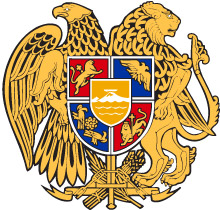    N o              - Ն						             	«         »                                 2022	ՆՈՐ ՉԱՓՈՐՈՐՈՇՉԻՆ ՀԱՄԱՊԱՏԱՍԽԱՆ՝ ՀՀ ՀԱՆՐԱԿՐԹԱԿԱՆ ՈՒՍՈՒՄՆԱԿԱՆ ՀԱՍՏԱՏՈՒԹՅՈՒՆՆԵՐԻ 5-ՐԴ ԴԱՍԱՐԱՆԻ «ԻՄ ՀԱՅՐԵՆԻՔԸ» ԱՌԱՐԿԱՅԻ ԼՐԱՄՇԱԿՎԱԾ  ԾՐԱԳԻՐԸՀԱՍՏԱՏԵԼՈՒ ՄԱՍԻՆ	Ղեկավարվելով «Հանրակրթության մասին» ՀՀ օրենքի 30-րդ հոդվածի 1-ին մասի 1-ին կետով՝ՀՐԱՄԱՅՈՒՄ ԵՄՀաստատել նոր չափորոշչին համապատասխան՝ ՀՀ հանրակրթական ուսումնական հաստատություններում «Իմ հայրենիքը» առարկայի  5-րդ դասարանի լրամշակված ծրագիրը՝ համաձայն հավելվածի:                                   Վ. ԴՈՒՄԱՆՅԱՆ                                                                                                                                                                                         Հավելված ՀՀ կրթության, գիտության, մշակույթի և սպորտի նախարարի 2022 թվականի _______________ -ի  N       հրամանի«ԻՄ ՀԱՅՐԵՆԻՔԸ»  ԱՌԱՐԿԱՅԱԿԱՆ ԾՐԱԳԻՐ 5-ՐԴ ԴԱՍԱՐԱՆԹեմա 1 Թեմա 1 Թեմա 1 Ես ապրում եմ լեռնային երկրումՔարտեզն իմ գործիքն է՝ ժամանակի և տարածության մեջ Ես ապրում եմ լեռնային երկրումՔարտեզն իմ գործիքն է՝ ժամանակի և տարածության մեջ Ես ապրում եմ լեռնային երկրումՔարտեզն իմ գործիքն է՝ ժամանակի և տարածության մեջ ՆպատակՆպատակՆպատակՁևավորել հայրենիք հասկացությունը մեկնաբանելու, տարբեր քարտեզներ ճանաչելու և կիրառելու հմտություն, հոգատար վերաբերմունք սեփական ազգի ու հայրենիքի պատմամշակութային ձեռքբերումների նկատմամբ:Ձևավորել հայրենիք հասկացությունը մեկնաբանելու, տարբեր քարտեզներ ճանաչելու և կիրառելու հմտություն, հոգատար վերաբերմունք սեփական ազգի ու հայրենիքի պատմամշակութային ձեռքբերումների նկատմամբ:Ձևավորել հայրենիք հասկացությունը մեկնաբանելու, տարբեր քարտեզներ ճանաչելու և կիրառելու հմտություն, հոգատար վերաբերմունք սեփական ազգի ու հայրենիքի պատմամշակութային ձեռքբերումների նկատմամբ:Ուսումնասիրության հարցերՈւսումնասիրության հարցերՈւսումնասիրության հարցերՈ՞վ եմ ես ժամանակի և տարածության մեջ, ո՞րն է իմ հայրենիքը: Ի՞նչ է քարտեզը, քարտեզների ի՞նչ տեսակներ կան, որո՞նք են տարբեր քարտեզների առանձնահատկությունները, ինչպե՞ս կիրառել դրանք: Ինչպե՞ս է ձևավորվել տոհմածառը՝ յուրաքանչյուր ընտանիքի ու ազգի պատմությունը:Արդյո՞ք կարելի է միշտ վստահել քարտեզներին:Ո՞վ եմ ես ժամանակի և տարածության մեջ, ո՞րն է իմ հայրենիքը: Ի՞նչ է քարտեզը, քարտեզների ի՞նչ տեսակներ կան, որո՞նք են տարբեր քարտեզների առանձնահատկությունները, ինչպե՞ս կիրառել դրանք: Ինչպե՞ս է ձևավորվել տոհմածառը՝ յուրաքանչյուր ընտանիքի ու ազգի պատմությունը:Արդյո՞ք կարելի է միշտ վստահել քարտեզներին:Ո՞վ եմ ես ժամանակի և տարածության մեջ, ո՞րն է իմ հայրենիքը: Ի՞նչ է քարտեզը, քարտեզների ի՞նչ տեսակներ կան, որո՞նք են տարբեր քարտեզների առանձնահատկությունները, ինչպե՞ս կիրառել դրանք: Ինչպե՞ս է ձևավորվել տոհմածառը՝ յուրաքանչյուր ընտանիքի ու ազգի պատմությունը:Արդյո՞ք կարելի է միշտ վստահել քարտեզներին:Հիմնական հասկացությունԵնթահասկացությունԵնթահասկացությունԱնհատ և պետություն«Ժամանակ, տեղ, տարածություն»,  «Հայրենիք»,  «Ժամանակ, տեղ, տարածություն»,  «Հայրենիք»,  ՎերջնարդյունքՎերջնարդյունքՎերջնարդյունքՆկարագրի իր բնակության վայրը, պետությունը, հայոց հայրենիքը, նրա աշխարհագրական դիրքը, սահմանները, պատմաաշխարհագրական միջավայրը:Ներկայացնի հայրենիքի խորհրդանիշները:Մեկնաբանի և կիրառի զանազան քարտեզներ։Գնահատի իր համայնքի, ազգի պատմամշակութային ձեռքբերումները: Նկարագրի իր բնակության վայրը, պետությունը, հայոց հայրենիքը, նրա աշխարհագրական դիրքը, սահմանները, պատմաաշխարհագրական միջավայրը:Ներկայացնի հայրենիքի խորհրդանիշները:Մեկնաբանի և կիրառի զանազան քարտեզներ։Գնահատի իր համայնքի, ազգի պատմամշակութային ձեռքբերումները: Նկարագրի իր բնակության վայրը, պետությունը, հայոց հայրենիքը, նրա աշխարհագրական դիրքը, սահմանները, պատմաաշխարհագրական միջավայրը:Ներկայացնի հայրենիքի խորհրդանիշները:Մեկնաբանի և կիրառի զանազան քարտեզներ։Գնահատի իր համայնքի, ազգի պատմամշակութային ձեռքբերումները: Թեմայի բովանդակությունԹեմայի բովանդակությունԹեմայի բովանդակությունԵս իմ փոքր հայրենիքում․ իմ համայնքը, մարզը և երկիրը: Մեր հարևանները: Քարտեզների տեսակները և տարբերությունը. Արդյոք կարևոր են քարտեզները պատմության մեջ:Ես ճանապարհորդում եմ Հայկական լեռնաշխարհի տարածքով՝ նահանգներ, մայրաքաղաքներ, բերդեր, ամրոցներ, եկեղեցիներ, լեռներ, լճեր:Զինանշաններ և դրոշներ՝ ժամանակակից և պատմական:Ես իմ փոքր հայրենիքում․ իմ համայնքը, մարզը և երկիրը: Մեր հարևանները: Քարտեզների տեսակները և տարբերությունը. Արդյոք կարևոր են քարտեզները պատմության մեջ:Ես ճանապարհորդում եմ Հայկական լեռնաշխարհի տարածքով՝ նահանգներ, մայրաքաղաքներ, բերդեր, ամրոցներ, եկեղեցիներ, լեռներ, լճեր:Զինանշաններ և դրոշներ՝ ժամանակակից և պատմական:Ես իմ փոքր հայրենիքում․ իմ համայնքը, մարզը և երկիրը: Մեր հարևանները: Քարտեզների տեսակները և տարբերությունը. Արդյոք կարևոր են քարտեզները պատմության մեջ:Ես ճանապարհորդում եմ Հայկական լեռնաշխարհի տարածքով՝ նահանգներ, մայրաքաղաքներ, բերդեր, ամրոցներ, եկեղեցիներ, լեռներ, լճեր:Զինանշաններ և դրոշներ՝ ժամանակակից և պատմական:Առաջարկվող գործունեության ձևերԱռաջարկվող գործունեության ձևերԽաչվող հասկացություններԽաչվող հասկացություններԲնակավայրի քարտեզի ստեղծումՏոհմածառի կազմումՀայկական լեռնաշխարհի տարածքի՝ նահանգներ, մայրաքաղաքներ, բերդեր, ամրոցներ, եկեղեցիներ, լեռներ, լճերի վերաբերյալ ալբոմի կամ գրքի ստեղծում։Բնակավայրի քարտեզի ստեղծումՏոհմածառի կազմումՀայկական լեռնաշխարհի տարածքի՝ նահանգներ, մայրաքաղաքներ, բերդեր, ամրոցներ, եկեղեցիներ, լեռներ, լճերի վերաբերյալ ալբոմի կամ գրքի ստեղծում։Ժամանակի և տարածություն	Սովորողներն ուսումնասիրում են տարբեր մարդկանց ճանապարհորդությունները, մարդկության պատմության շրջադարձային կետերը, ինչպես նաև անհատների և քաղաքակրթության միջև հարաբերությունները, դրանց փոխկապվածությանը տվյալ անձի, ազգի և մարդկության տեսանկյունից: Ժամանակի և տարածություն	Սովորողներն ուսումնասիրում են տարբեր մարդկանց ճանապարհորդությունները, մարդկության պատմության շրջադարձային կետերը, ինչպես նաև անհատների և քաղաքակրթության միջև հարաբերությունները, դրանց փոխկապվածությանը տվյալ անձի, ազգի և մարդկության տեսանկյունից: Միջառարկայական կապերը թեմայումՄիջառարկայական կապերը թեմայումՄիջառարկայական կապերը թեմայումՄիջառարկայական կապերը թեմայումՄաթեմատիկա-մասշտաբԲնագիտություն-աշխարհագրական օբյեկտների  նկարագրությունՄայրենի-տեքստերի ընթերցում՝ «Հերոդոտոս, Մովսես Խորենացի, Անանիա Շիրակացի, Քսենոփոն, Մարկո Պոլո և այլք»:Մաթեմատիկա-մասշտաբԲնագիտություն-աշխարհագրական օբյեկտների  նկարագրությունՄայրենի-տեքստերի ընթերցում՝ «Հերոդոտոս, Մովսես Խորենացի, Անանիա Շիրակացի, Քսենոփոն, Մարկո Պոլո և այլք»:Մաթեմատիկա-մասշտաբԲնագիտություն-աշխարհագրական օբյեկտների  նկարագրությունՄայրենի-տեքստերի ընթերցում՝ «Հերոդոտոս, Մովսես Խորենացի, Անանիա Շիրակացի, Քսենոփոն, Մարկո Պոլո և այլք»:Մաթեմատիկա-մասշտաբԲնագիտություն-աշխարհագրական օբյեկտների  նկարագրությունՄայրենի-տեքստերի ընթերցում՝ «Հերոդոտոս, Մովսես Խորենացի, Անանիա Շիրակացի, Քսենոփոն, Մարկո Պոլո և այլք»:Կապը Հանրակրթության պետական չափորոշչով սահմանված հիմնական դպրոցի վերջնարդյունքների հետԿապը Հանրակրթության պետական չափորոշչով սահմանված հիմնական դպրոցի վերջնարդյունքների հետԿապը Հանրակրթության պետական չափորոշչով սահմանված հիմնական դպրոցի վերջնարդյունքների հետԿապը Հանրակրթության պետական չափորոշչով սահմանված հիմնական դպրոցի վերջնարդյունքների հետՀ 15, Հ16, Հ17, Հ 25, Հ 28, Հ 30, Հ 31, Հ44, Հ45Հ 15, Հ16, Հ17, Հ 25, Հ 28, Հ 30, Հ 31, Հ44, Հ45Հ 15, Հ16, Հ17, Հ 25, Հ 28, Հ 30, Հ 31, Հ44, Հ45Հ 15, Հ16, Հ17, Հ 25, Հ 28, Հ 30, Հ 31, Հ44, Հ45Թեմա 2. Թեմա 2. Թեմա 2. Թեմա 2. Թեմա 2. Հայերի (իմ) ծագումնաբանությունը.Հայկական լեռնաշխարհի բնակիչների կյանքը, կենցաղն ու ավանդապատումները Հայերի (իմ) ծագումնաբանությունը.Հայկական լեռնաշխարհի բնակիչների կյանքը, կենցաղն ու ավանդապատումները Հայերի (իմ) ծագումնաբանությունը.Հայկական լեռնաշխարհի բնակիչների կյանքը, կենցաղն ու ավանդապատումները Հայերի (իմ) ծագումնաբանությունը.Հայկական լեռնաշխարհի բնակիչների կյանքը, կենցաղն ու ավանդապատումները Հայերի (իմ) ծագումնաբանությունը.Հայկական լեռնաշխարհի բնակիչների կյանքը, կենցաղն ու ավանդապատումները ՆպատակՆպատակՆպատակՆպատակՆպատակՁևավորել հայ ժողովրդի ծագումնաբանությունը, մշակույթը, կենցաղը, ավանդապատումները, ծեսերն ու տոները նկարագրելու և վերլուծելու կարողություն։ Սերմանել հոգատար վերաբերմունք ու վարքագիծ ազգային հոգևոր և նյութական մշակույթների նկատմամբ:Ձևավորել հայ ժողովրդի ծագումնաբանությունը, մշակույթը, կենցաղը, ավանդապատումները, ծեսերն ու տոները նկարագրելու և վերլուծելու կարողություն։ Սերմանել հոգատար վերաբերմունք ու վարքագիծ ազգային հոգևոր և նյութական մշակույթների նկատմամբ:Ձևավորել հայ ժողովրդի ծագումնաբանությունը, մշակույթը, կենցաղը, ավանդապատումները, ծեսերն ու տոները նկարագրելու և վերլուծելու կարողություն։ Սերմանել հոգատար վերաբերմունք ու վարքագիծ ազգային հոգևոր և նյութական մշակույթների նկատմամբ:Ձևավորել հայ ժողովրդի ծագումնաբանությունը, մշակույթը, կենցաղը, ավանդապատումները, ծեսերն ու տոները նկարագրելու և վերլուծելու կարողություն։ Սերմանել հոգատար վերաբերմունք ու վարքագիծ ազգային հոգևոր և նյութական մշակույթների նկատմամբ:Ձևավորել հայ ժողովրդի ծագումնաբանությունը, մշակույթը, կենցաղը, ավանդապատումները, ծեսերն ու տոները նկարագրելու և վերլուծելու կարողություն։ Սերմանել հոգատար վերաբերմունք ու վարքագիծ ազգային հոգևոր և նյութական մշակույթների նկատմամբ:Ուսումնասիրության հարցերՈւսումնասիրության հարցերՈւսումնասիրության հարցերՈւսումնասիրության հարցերՈւսումնասիրության հարցերԻ՞նչ է մշակույթը, որոնք են մշակույթի տեսակները: Ինչպե՞ս է մշակույթը կերտում մարդու, ազգի ինքնությունը:Արդյո՞ք մշակութային ավանդույթների պահպանումը կարևոր է հասարակության ինքնության զարգացման համար:Ի՞նչ է մշակույթը, որոնք են մշակույթի տեսակները: Ինչպե՞ս է մշակույթը կերտում մարդու, ազգի ինքնությունը:Արդյո՞ք մշակութային ավանդույթների պահպանումը կարևոր է հասարակության ինքնության զարգացման համար:Ի՞նչ է մշակույթը, որոնք են մշակույթի տեսակները: Ինչպե՞ս է մշակույթը կերտում մարդու, ազգի ինքնությունը:Արդյո՞ք մշակութային ավանդույթների պահպանումը կարևոր է հասարակության ինքնության զարգացման համար:Ի՞նչ է մշակույթը, որոնք են մշակույթի տեսակները: Ինչպե՞ս է մշակույթը կերտում մարդու, ազգի ինքնությունը:Արդյո՞ք մշակութային ավանդույթների պահպանումը կարևոր է հասարակության ինքնության զարգացման համար:Ի՞նչ է մշակույթը, որոնք են մշակույթի տեսակները: Ինչպե՞ս է մշակույթը կերտում մարդու, ազգի ինքնությունը:Արդյո՞ք մշակութային ավանդույթների պահպանումը կարևոր է հասարակության ինքնության զարգացման համար:Հիմնական հասկացությունՀիմնական հասկացությունԵնթահասկացությունԵնթահասկացությունԵնթահասկացությունԻնքնություն«Զարգացում»«Մշակույթ» «Զարգացում»«Մշակույթ» «Զարգացում»«Մշակույթ» «Զարգացում»«Մշակույթ» ՎերջնարդյունքՎերջնարդյունքՎերջնարդյունքՎերջնարդյունքՎերջնարդյունքՄեկնաբանի Հայկական լեռնաշխարհի բնակիչների ավանդական զբաղմունքը, առօրյա կյանքն ու կենցաղը, նյութական և հոգևոր մշակույթի բաղադրիչները (մշակույթը և կենցաղը, ազգային տարազը, խոհանոցը, կիրառական արվեստը), ավանդույթները, տոներն ու ծեսերը:Վերլուծի հայ ժողովրդի ծագման մասին ավանդապատումները` ներկայացնի դրանց ազդեցությունը իր ինքնության ձևավորման վրա:Վերլուծի տեղանքի  ու իրադարձությունների, պատմաաշխարհագրական տեղանունների  հետ կապված ավանդապատումները: Գնահատի ազգային հոգևոր-մշակութային արժեքները՝ որպես համամարդկային արժեքներ: Ներկայացնի Հայաստանի Հանրապետության ազգային փոքրամասնությունների ավանդական մշակույթին ու կենցաղին:Մեկնաբանի Հայկական լեռնաշխարհի բնակիչների ավանդական զբաղմունքը, առօրյա կյանքն ու կենցաղը, նյութական և հոգևոր մշակույթի բաղադրիչները (մշակույթը և կենցաղը, ազգային տարազը, խոհանոցը, կիրառական արվեստը), ավանդույթները, տոներն ու ծեսերը:Վերլուծի հայ ժողովրդի ծագման մասին ավանդապատումները` ներկայացնի դրանց ազդեցությունը իր ինքնության ձևավորման վրա:Վերլուծի տեղանքի  ու իրադարձությունների, պատմաաշխարհագրական տեղանունների  հետ կապված ավանդապատումները: Գնահատի ազգային հոգևոր-մշակութային արժեքները՝ որպես համամարդկային արժեքներ: Ներկայացնի Հայաստանի Հանրապետության ազգային փոքրամասնությունների ավանդական մշակույթին ու կենցաղին:Մեկնաբանի Հայկական լեռնաշխարհի բնակիչների ավանդական զբաղմունքը, առօրյա կյանքն ու կենցաղը, նյութական և հոգևոր մշակույթի բաղադրիչները (մշակույթը և կենցաղը, ազգային տարազը, խոհանոցը, կիրառական արվեստը), ավանդույթները, տոներն ու ծեսերը:Վերլուծի հայ ժողովրդի ծագման մասին ավանդապատումները` ներկայացնի դրանց ազդեցությունը իր ինքնության ձևավորման վրա:Վերլուծի տեղանքի  ու իրադարձությունների, պատմաաշխարհագրական տեղանունների  հետ կապված ավանդապատումները: Գնահատի ազգային հոգևոր-մշակութային արժեքները՝ որպես համամարդկային արժեքներ: Ներկայացնի Հայաստանի Հանրապետության ազգային փոքրամասնությունների ավանդական մշակույթին ու կենցաղին:Մեկնաբանի Հայկական լեռնաշխարհի բնակիչների ավանդական զբաղմունքը, առօրյա կյանքն ու կենցաղը, նյութական և հոգևոր մշակույթի բաղադրիչները (մշակույթը և կենցաղը, ազգային տարազը, խոհանոցը, կիրառական արվեստը), ավանդույթները, տոներն ու ծեսերը:Վերլուծի հայ ժողովրդի ծագման մասին ավանդապատումները` ներկայացնի դրանց ազդեցությունը իր ինքնության ձևավորման վրա:Վերլուծի տեղանքի  ու իրադարձությունների, պատմաաշխարհագրական տեղանունների  հետ կապված ավանդապատումները: Գնահատի ազգային հոգևոր-մշակութային արժեքները՝ որպես համամարդկային արժեքներ: Ներկայացնի Հայաստանի Հանրապետության ազգային փոքրամասնությունների ավանդական մշակույթին ու կենցաղին:Մեկնաբանի Հայկական լեռնաշխարհի բնակիչների ավանդական զբաղմունքը, առօրյա կյանքն ու կենցաղը, նյութական և հոգևոր մշակույթի բաղադրիչները (մշակույթը և կենցաղը, ազգային տարազը, խոհանոցը, կիրառական արվեստը), ավանդույթները, տոներն ու ծեսերը:Վերլուծի հայ ժողովրդի ծագման մասին ավանդապատումները` ներկայացնի դրանց ազդեցությունը իր ինքնության ձևավորման վրա:Վերլուծի տեղանքի  ու իրադարձությունների, պատմաաշխարհագրական տեղանունների  հետ կապված ավանդապատումները: Գնահատի ազգային հոգևոր-մշակութային արժեքները՝ որպես համամարդկային արժեքներ: Ներկայացնի Հայաստանի Հանրապետության ազգային փոքրամասնությունների ավանդական մշակույթին ու կենցաղին:Թեմայի բովանդակությունԹեմայի բովանդակությունԹեմայի բովանդակությունԹեմայի բովանդակությունԹեմայի բովանդակությունՄշակույթ և կենցաղ․ ազգային տարազ, խոհանոց, կիրառական արվեստ։Ավանդապատումներ. հայ ժողովրդի ծագում, տեղանք՝ աշխարհագրական և պատմական վայրեր: Ավանդույթներ, ծեսեր, պետական և եկեղեցական տոներ։ Հաստանի ազգային փոքրամասնությունների ավանդական մշակույթն ու կենցաղը, ավանդույթներն ու տոները: Մշակույթ և կենցաղ․ ազգային տարազ, խոհանոց, կիրառական արվեստ։Ավանդապատումներ. հայ ժողովրդի ծագում, տեղանք՝ աշխարհագրական և պատմական վայրեր: Ավանդույթներ, ծեսեր, պետական և եկեղեցական տոներ։ Հաստանի ազգային փոքրամասնությունների ավանդական մշակույթն ու կենցաղը, ավանդույթներն ու տոները: Մշակույթ և կենցաղ․ ազգային տարազ, խոհանոց, կիրառական արվեստ։Ավանդապատումներ. հայ ժողովրդի ծագում, տեղանք՝ աշխարհագրական և պատմական վայրեր: Ավանդույթներ, ծեսեր, պետական և եկեղեցական տոներ։ Հաստանի ազգային փոքրամասնությունների ավանդական մշակույթն ու կենցաղը, ավանդույթներն ու տոները: Մշակույթ և կենցաղ․ ազգային տարազ, խոհանոց, կիրառական արվեստ։Ավանդապատումներ. հայ ժողովրդի ծագում, տեղանք՝ աշխարհագրական և պատմական վայրեր: Ավանդույթներ, ծեսեր, պետական և եկեղեցական տոներ։ Հաստանի ազգային փոքրամասնությունների ավանդական մշակույթն ու կենցաղը, ավանդույթներն ու տոները: Մշակույթ և կենցաղ․ ազգային տարազ, խոհանոց, կիրառական արվեստ։Ավանդապատումներ. հայ ժողովրդի ծագում, տեղանք՝ աշխարհագրական և պատմական վայրեր: Ավանդույթներ, ծեսեր, պետական և եկեղեցական տոներ։ Հաստանի ազգային փոքրամասնությունների ավանդական մշակույթն ու կենցաղը, ավանդույթներն ու տոները: Առաջարկվող գործունեության ձևերԱռաջարկվող գործունեության ձևերԱռաջարկվող գործունեության ձևերԽաչվող հասկացություններԽաչվող հասկացություններԹղթապանակի ստեղծում կիրառական արվեստի վերաբերյալՍահիկաշարի ստեղծում Հարցազրույց տատիկների, պապիկների հետԳրի առնի տեղական ավանդույթներ ու ավանդապատումներՇաբաթօրյակի կազմակերպում պատմամշակությանին և հոգևոր հուշարձաններումԹղթապանակի ստեղծում կիրառական արվեստի վերաբերյալՍահիկաշարի ստեղծում Հարցազրույց տատիկների, պապիկների հետԳրի առնի տեղական ավանդույթներ ու ավանդապատումներՇաբաթօրյակի կազմակերպում պատմամշակությանին և հոգևոր հուշարձաններումԹղթապանակի ստեղծում կիրառական արվեստի վերաբերյալՍահիկաշարի ստեղծում Հարցազրույց տատիկների, պապիկների հետԳրի առնի տեղական ավանդույթներ ու ավանդապատումներՇաբաթօրյակի կազմակերպում պատմամշակությանին և հոգևոր հուշարձաններումԱնհատական և մշակութային արժեհամակարգՎերլուծի ավանդապատումները, դրանց ունեցած ազդեցութունը տեղանունների, մեր ազգի ինքության ձևավորման, հայի տեսակի ձևավորման վրա:Սովորողները ուսումնասիրում են այն ուղիները, որոնցով մենք բացահայտում և արտահայտում ենք գաղափարներ, համոզմունքներ, արժեքներ, զգացումներ, բնության երևույթներ, մշակույթի դրսևորումներ, արժևորում ենք գեղագիտական ճաշակն ու ստեղծարարությունը:Անհատական և մշակութային արժեհամակարգՎերլուծի ավանդապատումները, դրանց ունեցած ազդեցութունը տեղանունների, մեր ազգի ինքության ձևավորման, հայի տեսակի ձևավորման վրա:Սովորողները ուսումնասիրում են այն ուղիները, որոնցով մենք բացահայտում և արտահայտում ենք գաղափարներ, համոզմունքներ, արժեքներ, զգացումներ, բնության երևույթներ, մշակույթի դրսևորումներ, արժևորում ենք գեղագիտական ճաշակն ու ստեղծարարությունը:Միջառարկայական կապերը թեմայումՄիջառարկայական կապերը թեմայումՄիջառարկայական կապերը թեմայումՄիջառարկայական կապերը թեմայումՄայրենի-ազգային տոների ու ավանդույթների, կենցաղի նկարագրությունըԱրվեստ-տոների բեմադրում, ազգային երգ ու պարՄայրենի-ազգային տոների ու ավանդույթների, կենցաղի նկարագրությունըԱրվեստ-տոների բեմադրում, ազգային երգ ու պարՄայրենի-ազգային տոների ու ավանդույթների, կենցաղի նկարագրությունըԱրվեստ-տոների բեմադրում, ազգային երգ ու պարՄայրենի-ազգային տոների ու ավանդույթների, կենցաղի նկարագրությունըԱրվեստ-տոների բեմադրում, ազգային երգ ու պարԿապը Հանրակրթության պետական չափորոշչով սահմանված հիմնական դպրոցի վերջնարդյունքների հետԿապը Հանրակրթության պետական չափորոշչով սահմանված հիմնական դպրոցի վերջնարդյունքների հետԿապը Հանրակրթության պետական չափորոշչով սահմանված հիմնական դպրոցի վերջնարդյունքների հետԿապը Հանրակրթության պետական չափորոշչով սահմանված հիմնական դպրոցի վերջնարդյունքների հետՀ 15, Հ16, Հ17, Հ 25, Հ 28, Հ 30, Հ 31, Հ44, Հ45Հ 15, Հ16, Հ17, Հ 25, Հ 28, Հ 30, Հ 31, Հ44, Հ45Հ 15, Հ16, Հ17, Հ 25, Հ 28, Հ 30, Հ 31, Հ44, Հ45Հ 15, Հ16, Հ17, Հ 25, Հ 28, Հ 30, Հ 31, Հ44, Հ45Թեմա 3.       Թեմա 3.       Թեմա 3.       Հայոց քրիստոնեական արժեհամակարգը Հայոց քրիստոնեական արժեհամակարգը Հայոց քրիստոնեական արժեհամակարգը ՆպատակՆպատակՆպատակՁևավորել քրիստոնեության հոգևոր, բարոյական, արժեքային համակարգի հիմունքները ուսումնասիրելու, հոգևոր-ազգային կառույցի դերը  հասարակության կյանքում կարևորելու հմտություն, հարգանք սեփական ավանդույթների նկատմամբ:Ձևավորել քրիստոնեության հոգևոր, բարոյական, արժեքային համակարգի հիմունքները ուսումնասիրելու, հոգևոր-ազգային կառույցի դերը  հասարակության կյանքում կարևորելու հմտություն, հարգանք սեփական ավանդույթների նկատմամբ:Ձևավորել քրիստոնեության հոգևոր, բարոյական, արժեքային համակարգի հիմունքները ուսումնասիրելու, հոգևոր-ազգային կառույցի դերը  հասարակության կյանքում կարևորելու հմտություն, հարգանք սեփական ավանդույթների նկատմամբ:Ուսումնասիրության հարցերՈւսումնասիրության հարցերՈւսումնասիրության հարցերԻ՞նչ է քրիստոնեական արժեհամակարգը, ի՞նչ է խորհուրդը:Ինչպե՞ս է ընդունվեկ քրիստոնեությունը Հայաստանում որպես պետական կրոն:Արդյո՞ք կրոնական բազմազանությունն է տարբերակում ազգերին:Ի՞նչ է քրիստոնեական արժեհամակարգը, ի՞նչ է խորհուրդը:Ինչպե՞ս է ընդունվեկ քրիստոնեությունը Հայաստանում որպես պետական կրոն:Արդյո՞ք կրոնական բազմազանությունն է տարբերակում ազգերին:Ի՞նչ է քրիստոնեական արժեհամակարգը, ի՞նչ է խորհուրդը:Ինչպե՞ս է ընդունվեկ քրիստոնեությունը Հայաստանում որպես պետական կրոն:Արդյո՞ք կրոնական բազմազանությունն է տարբերակում ազգերին:Հիմնական հասկացությունԵնթահասկացությունԵնթահասկացությունԱրժեք «Հավատք», «Փոփոխություն», «Հավատք», «Փոփոխություն»,ՎերջնարդյունքՎերջնարդյունքՎերջնարդյունքՈւսումնասիրի քրիստոնեության հոգևոր, բարոյական, արժեքային համակարգի հիմունքները: Նկարագրի պատմական և մշակութային գործիչներին ու նրանց գործունեությունը քրիստոնեության ընդունման և տարածման գործում:  Մեկնաբանի քրիստոնեական եկեղեցու խորհուրդները: Նկարագրի Հայաստանում բնակվող այլ ժողովուրդների կրոնա-դավանաբանական համակարգերը:Համեմատի նախաքրիստոնեական և քրիստոնեական արժեհամակարգերի ընդհանրություններն ու առանձնահատկությունները հայ հասարակության մեջ:Ուսումնասիրի քրիստոնեության հոգևոր, բարոյական, արժեքային համակարգի հիմունքները: Նկարագրի պատմական և մշակութային գործիչներին ու նրանց գործունեությունը քրիստոնեության ընդունման և տարածման գործում:  Մեկնաբանի քրիստոնեական եկեղեցու խորհուրդները: Նկարագրի Հայաստանում բնակվող այլ ժողովուրդների կրոնա-դավանաբանական համակարգերը:Համեմատի նախաքրիստոնեական և քրիստոնեական արժեհամակարգերի ընդհանրություններն ու առանձնահատկությունները հայ հասարակության մեջ:Ուսումնասիրի քրիստոնեության հոգևոր, բարոյական, արժեքային համակարգի հիմունքները: Նկարագրի պատմական և մշակութային գործիչներին ու նրանց գործունեությունը քրիստոնեության ընդունման և տարածման գործում:  Մեկնաբանի քրիստոնեական եկեղեցու խորհուրդները: Նկարագրի Հայաստանում բնակվող այլ ժողովուրդների կրոնա-դավանաբանական համակարգերը:Համեմատի նախաքրիստոնեական և քրիստոնեական արժեհամակարգերի ընդհանրություններն ու առանձնահատկությունները հայ հասարակության մեջ:Թեմայի բովանդակությունԹեմայի բովանդակությունԹեմայի բովանդակությունՔրիստոնեական արժեհամակարգ. աստվածաշնչյան առակներ, Նորկտակարանային պատմություններ։ Քրիստոնեական եկեղեցու խորհուրդները:Քրիստոնեության ընդունումը. առաքյալները:  Հայոց եկեղեցու սրբերը:Սբ. Գրիգոր Լուսավորիչ, Ս. Մեսրոպ Մաշտոց: Հայաստանում բնակվող ազգային փոքրամասնությունների կրոնա-մշակութային համակարգերը:Քրիստոնեական արժեհամակարգ. աստվածաշնչյան առակներ, Նորկտակարանային պատմություններ։ Քրիստոնեական եկեղեցու խորհուրդները:Քրիստոնեության ընդունումը. առաքյալները:  Հայոց եկեղեցու սրբերը:Սբ. Գրիգոր Լուսավորիչ, Ս. Մեսրոպ Մաշտոց: Հայաստանում բնակվող ազգային փոքրամասնությունների կրոնա-մշակութային համակարգերը:Քրիստոնեական արժեհամակարգ. աստվածաշնչյան առակներ, Նորկտակարանային պատմություններ։ Քրիստոնեական եկեղեցու խորհուրդները:Քրիստոնեության ընդունումը. առաքյալները:  Հայոց եկեղեցու սրբերը:Սբ. Գրիգոր Լուսավորիչ, Ս. Մեսրոպ Մաշտոց: Հայաստանում բնակվող ազգային փոքրամասնությունների կրոնա-մշակութային համակարգերը:Առաջարկվող գործունեության ձևերԱռաջարկվող գործունեության ձևերԽաչվող հասկացություններԽաչվող հասկացություններԱղբյուրների ուսումնասիրությունԴերային և համագործակցային խաղերԻրավիճակների խաղարկում և քննարկումԲանավեճԱղբյուրների ուսումնասիրությունԴերային և համագործակցային խաղերԻրավիճակների խաղարկում և քննարկումԲանավեճԺամանակ և տարածությունԳոյությունը լիարժեք ընկալելու համար անհրաժեշտ է «մոտենալ» տարածությանը և ժամանակին/ տարբեր մարդկանց կենցաղ, նրանց պատմություններ, ճանապարհորդություններ, մարդկության պատմության շրջադարձային կետեր, հայտնագործություններ, գյուտեր, ինչպես նաև անհատների և քաղաքակրթության միջև հարաբերությունները, դրանց փոխկապակցվածությունը տվյալ անձի, ազգի և մարդկության տեսանկյունից:Ժամանակ և տարածությունԳոյությունը լիարժեք ընկալելու համար անհրաժեշտ է «մոտենալ» տարածությանը և ժամանակին/ տարբեր մարդկանց կենցաղ, նրանց պատմություններ, ճանապարհորդություններ, մարդկության պատմության շրջադարձային կետեր, հայտնագործություններ, գյուտեր, ինչպես նաև անհատների և քաղաքակրթության միջև հարաբերությունները, դրանց փոխկապակցվածությունը տվյալ անձի, ազգի և մարդկության տեսանկյունից:Միջառարկայական կապերը թեմայումՄիջառարկայական կապերը թեմայումՄիջառարկայական կապերը թեմայումՄայրենի-ստեղծագործությունների գրական արժեքի գնահատումԱրվեստ- մանրանկարչության ուսումնասիրում, երգերՄայրենի-ստեղծագործությունների գրական արժեքի գնահատումԱրվեստ- մանրանկարչության ուսումնասիրում, երգերՄայրենի-ստեղծագործությունների գրական արժեքի գնահատումԱրվեստ- մանրանկարչության ուսումնասիրում, երգերԿապը Հանրակրթության պետական չափորոշչով սահմանված հիմնական դպրոցի վերջնարդյունքների հետԿապը Հանրակրթության պետական չափորոշչով սահմանված հիմնական դպրոցի վերջնարդյունքների հետԿապը Հանրակրթության պետական չափորոշչով սահմանված հիմնական դպրոցի վերջնարդյունքների հետՀ 15, Հ16, Հ17, Հ 25, Հ 28, Հ 30, Հ 31, Հ44, Հ45Հ 15, Հ16, Հ17, Հ 25, Հ 28, Հ 30, Հ 31, Հ44, Հ45Հ 15, Հ16, Հ17, Հ 25, Հ 28, Հ 30, Հ 31, Հ44, Հ45Թեմա 4Թեմա 4Թեմա 4Իմ հայրենիքի էպոսը՝ «Սասնա ծռեր» և  այլ ժողովուրդների էպիկական պատումները Իմ հայրենիքի էպոսը՝ «Սասնա ծռեր» և  այլ ժողովուրդների էպիկական պատումները Իմ հայրենիքի էպոսը՝ «Սասնա ծռեր» և  այլ ժողովուրդների էպիկական պատումները ՆպատակՆպատակՆպատակՁևավորել «Սասնա ծռեր» էպոսի և այլ ժողովուրդների էպիկական պատումների օրինակով ազգերի մշակութային առանձնահատկությունները վեր հանելու հմտություն։Ձևավորել «Սասնա ծռեր» էպոսի և այլ ժողովուրդների էպիկական պատումների օրինակով ազգերի մշակութային առանձնահատկությունները վեր հանելու հմտություն։Ձևավորել «Սասնա ծռեր» էպոսի և այլ ժողովուրդների էպիկական պատումների օրինակով ազգերի մշակութային առանձնահատկությունները վեր հանելու հմտություն։Ուսումնասիրության հարցերՈւսումնասիրության հարցերՈւսումնասիրության հարցերԻ՞նչ է էպոսը, ի՞նչ է ազատությունը, անկախությունը, հավասարությունը:Ինչպե՞ս է էպոսում ներկայացված հայ ժողովրդի մշակութային առանձնահատկությունները։Արդյոք ազատությունն ու անկախությունը կարևոր են պետություն ունենալու համար:Ի՞նչ է էպոսը, ի՞նչ է ազատությունը, անկախությունը, հավասարությունը:Ինչպե՞ս է էպոսում ներկայացված հայ ժողովրդի մշակութային առանձնահատկությունները։Արդյոք ազատությունն ու անկախությունը կարևոր են պետություն ունենալու համար:Ի՞նչ է էպոսը, ի՞նչ է ազատությունը, անկախությունը, հավասարությունը:Ինչպե՞ս է էպոսում ներկայացված հայ ժողովրդի մշակութային առանձնահատկությունները։Արդյոք ազատությունն ու անկախությունը կարևոր են պետություն ունենալու համար:Հիմնական հասկացությունԵնթահասկացությունԵնթահասկացությունԱրժեք «Մշակույթ»,  «Հարաբերություններ»,  «Մշակույթ»,  «Հարաբերություններ», ՎերջնարդյունքՎերջնարդյունքՎերջնարդյունք5.4.1. Վերլուծի «Սասունցի Դավիթ» էպոսում ներկայացված   արժեհամակարգը:5.4.2. Համեմատի և հակադրի այլ ժողովուրդների էպոսներում ներկայացված   արժեհամակրգը «Սասունցի Դավիթ»  էպոսի հետ:5․4․3․ Տարբերակի էպոսի հերոսների գործունեությունը:5․4․4․ Մեկնաբանի Էպոսի հերոսների բնավորության գծերը և   գնահատի նրանց ազդեցությունը իր վարքի դրսևորման վրա:5․4․5․ Հետազոտի և բացահայտի սեփական շրջապատում էպոսի <<մերօրյա>> հերոսներին:5.4.1. Վերլուծի «Սասունցի Դավիթ» էպոսում ներկայացված   արժեհամակարգը:5.4.2. Համեմատի և հակադրի այլ ժողովուրդների էպոսներում ներկայացված   արժեհամակրգը «Սասունցի Դավիթ»  էպոսի հետ:5․4․3․ Տարբերակի էպոսի հերոսների գործունեությունը:5․4․4․ Մեկնաբանի Էպոսի հերոսների բնավորության գծերը և   գնահատի նրանց ազդեցությունը իր վարքի դրսևորման վրա:5․4․5․ Հետազոտի և բացահայտի սեփական շրջապատում էպոսի <<մերօրյա>> հերոսներին:5.4.1. Վերլուծի «Սասունցի Դավիթ» էպոսում ներկայացված   արժեհամակարգը:5.4.2. Համեմատի և հակադրի այլ ժողովուրդների էպոսներում ներկայացված   արժեհամակրգը «Սասունցի Դավիթ»  էպոսի հետ:5․4․3․ Տարբերակի էպոսի հերոսների գործունեությունը:5․4․4․ Մեկնաբանի Էպոսի հերոսների բնավորության գծերը և   գնահատի նրանց ազդեցությունը իր վարքի դրսևորման վրա:5․4․5․ Հետազոտի և բացահայտի սեփական շրջապատում էպոսի <<մերօրյա>> հերոսներին:Թեմայի բովանդակությունԹեմայի բովանդակությունԹեմայի բովանդակություն«Սասունցի Դավիթ» էպոսը:Հասարակությունն էպոսում:Կերպարներն էպոսում:Էպոսի դերը հայրենասիրության և ազգային արժեհամակարգի ձևավորման գործում:Այլ ժողովուրդների էպոսները:«Սասունցի Դավիթ» էպոսը:Հասարակությունն էպոսում:Կերպարներն էպոսում:Էպոսի դերը հայրենասիրության և ազգային արժեհամակարգի ձևավորման գործում:Այլ ժողովուրդների էպոսները:«Սասունցի Դավիթ» էպոսը:Հասարակությունն էպոսում:Կերպարներն էպոսում:Էպոսի դերը հայրենասիրության և ազգային արժեհամակարգի ձևավորման գործում:Այլ ժողովուրդների էպոսները:Առաջարկվող գործունեության ձևերԱռաջարկվող գործունեության ձևերԽաչվող հասկացություններԽաչվող հասկացություններՀերոսների կերպարների ուսումնասիրումԱղբյուրի ուսումնասիրումԶեկույց Հերոսների կերպարների ուսումնասիրումԱղբյուրի ուսումնասիրումԶեկույց Անհատներ և հարաբերություններ  	Ո՞վ եմ ես: Ո՞վ ենք մենք:Սովորողներն ուսումնասիրում են էպոսի հերոսների կյանքը, համոզմունքները,  արժեհամակարգը, անձնական, ֆիզիկական, մտավոր, սոցիալական, հոգևոր առողջությունը, մարդկային փոխհարաբերությունները, ընտանիքում, ընկերական շրջապատում, համայնքում, ինչպես նաև մշակութային ընդհանրություններն ու տարբերությունները: Էպոսի արժեհամակարգերի և իրենց արժեհամակարգերի համեմատություն են անում՝ տեսնելու թե՞ էպոսի որ հերոսների արժեհամակարգի կրողներն են:Անհատներ և հարաբերություններ  	Ո՞վ եմ ես: Ո՞վ ենք մենք:Սովորողներն ուսումնասիրում են էպոսի հերոսների կյանքը, համոզմունքները,  արժեհամակարգը, անձնական, ֆիզիկական, մտավոր, սոցիալական, հոգևոր առողջությունը, մարդկային փոխհարաբերությունները, ընտանիքում, ընկերական շրջապատում, համայնքում, ինչպես նաև մշակութային ընդհանրություններն ու տարբերությունները: Էպոսի արժեհամակարգերի և իրենց արժեհամակարգերի համեմատություն են անում՝ տեսնելու թե՞ էպոսի որ հերոսների արժեհամակարգի կրողներն են:Միջառարկայական կապերը թեմայումՄիջառարկայական կապերը թեմայումՄիջառարկայական կապերը թեմայումՄայրենի -առասպել, էպոս Բնագիտություն- կլիմայի կամ լանդշաֆտի փոփոխությունՄաթեմատիկա-օրացույց՝ լուսնային, արևային, շաբաթների բաժանում և այլն Մայրենի -առասպել, էպոս Բնագիտություն- կլիմայի կամ լանդշաֆտի փոփոխությունՄաթեմատիկա-օրացույց՝ լուսնային, արևային, շաբաթների բաժանում և այլն Մայրենի -առասպել, էպոս Բնագիտություն- կլիմայի կամ լանդշաֆտի փոփոխությունՄաթեմատիկա-օրացույց՝ լուսնային, արևային, շաբաթների բաժանում և այլն Կապը Հանրակրթության պետական չափորոշչով սահմանված հիմնական դպրոցի վերջնարդյունքների հետԿապը Հանրակրթության պետական չափորոշչով սահմանված հիմնական դպրոցի վերջնարդյունքների հետԿապը Հանրակրթության պետական չափորոշչով սահմանված հիմնական դպրոցի վերջնարդյունքների հետՀ 15, Հ16, Հ17, Հ 25, Հ 28, Հ 30, Հ 31, Հ44, Հ45Հ 15, Հ16, Հ17, Հ 25, Հ 28, Հ 30, Հ 31, Հ44, Հ45Հ 15, Հ16, Հ17, Հ 25, Հ 28, Հ 30, Հ 31, Հ44, Հ45Թեմա 5.       Թեմա 5.       Թեմա 5.       Անհատն ու հասարակությունը Անհատն ու հասարակությունը Անհատն ու հասարակությունը ՆպատակՆպատակՆպատակՁևավորել անհատների դերը հասարակության ձևավորման գործում վերլուծելու, գնահատելու հմտություններ:     Ձևավորել անհատների դերը հասարակության ձևավորման գործում վերլուծելու, գնահատելու հմտություններ:     Ձևավորել անհատների դերը հասարակության ձևավորման գործում վերլուծելու, գնահատելու հմտություններ:     Ուսումնասիրության հարցերՈւսումնասիրության հարցերՈւսումնասիրության հարցերԻ՞նչ գործոններ են ազդում անհատի և հասարակության ձևավորման վրա:Ո՞րն է անհատի ունեցած ազդեցությունը հասարակության վրա:Արդյոք անհատի ազդեցությունը հասարակության վրա միայն դրական է:Ի՞նչ գործոններ են ազդում անհատի և հասարակության ձևավորման վրա:Ո՞րն է անհատի ունեցած ազդեցությունը հասարակության վրա:Արդյոք անհատի ազդեցությունը հասարակության վրա միայն դրական է:Ի՞նչ գործոններ են ազդում անհատի և հասարակության ձևավորման վրա:Ո՞րն է անհատի ունեցած ազդեցությունը հասարակության վրա:Արդյոք անհատի ազդեցությունը հասարակության վրա միայն դրական է:Հիմնական հասկացությունՀիմնական հասկացությունԵնթահասկացությունՀամակեցությունՀամակեցություն Փոփոխություն,ԶարգացումՎերջնարդյունքՎերջնարդյունքՎերջնարդյունք5.5.1. Ուսումնասիրի անհատի ունեցած ազդեցությունը հայ հասարակության վրա:5.5.2. Վերլուծի անհատի ունեցած դերը հասարակության զարգացման տարբեր բնագավառներում:5.5.3. Գնահատի անհատի ունեցած դերը հասարակության կյանքում՝ ձևավորելով հարգալից վերաբերմունք նորարարություն արժեհամակարգի վերաբերյալ: 5.5.1. Ուսումնասիրի անհատի ունեցած ազդեցությունը հայ հասարակության վրա:5.5.2. Վերլուծի անհատի ունեցած դերը հասարակության զարգացման տարբեր բնագավառներում:5.5.3. Գնահատի անհատի ունեցած դերը հասարակության կյանքում՝ ձևավորելով հարգալից վերաբերմունք նորարարություն արժեհամակարգի վերաբերյալ: 5.5.1. Ուսումնասիրի անհատի ունեցած ազդեցությունը հայ հասարակության վրա:5.5.2. Վերլուծի անհատի ունեցած դերը հասարակության զարգացման տարբեր բնագավառներում:5.5.3. Գնահատի անհատի ունեցած դերը հասարակության կյանքում՝ ձևավորելով հարգալից վերաբերմունք նորարարություն արժեհամակարգի վերաբերյալ: Թեմայի բովանդակությունԹեմայի բովանդակությունԹեմայի բովանդակությունՈ՞վ է անհատը․ քաղաքական, ռազմական, տնտեսական, մշակութային գործիչ։Ինչպես է ձևավոևվում հասարակությունը։Անհատի դերը հասարակության կայացման գործում։Ո՞վ է անհատը․ քաղաքական, ռազմական, տնտեսական, մշակութային գործիչ։Ինչպես է ձևավոևվում հասարակությունը։Անհատի դերը հասարակության կայացման գործում։Ո՞վ է անհատը․ քաղաքական, ռազմական, տնտեսական, մշակութային գործիչ։Ինչպես է ձևավոևվում հասարակությունը։Անհատի դերը հասարակության կայացման գործում։Առաջարկվող գործունեության ձևերԽաչվող հասկացություններԽաչվող հասկացություններԽաչվող հասկացություններՊաստառՀարցումԹղթապանակԱնհատական և մշակութային արժեհամակարգՍովորողները ուսումնասիրում են այն ուղիները, որոնցով մենք բացահայտում և արտահայտում ենք գաղափարներ, համոզմունքներ, արժեքներ, զգացումներ, բնության երևույթներ, մշակույթի դրսևորումներ, արժևորում ենք գեղագիտությունը և ստեղծարարությունը:Անհատական և մշակութային արժեհամակարգՍովորողները ուսումնասիրում են այն ուղիները, որոնցով մենք բացահայտում և արտահայտում ենք գաղափարներ, համոզմունքներ, արժեքներ, զգացումներ, բնության երևույթներ, մշակույթի դրսևորումներ, արժևորում ենք գեղագիտությունը և ստեղծարարությունը:Անհատական և մշակութային արժեհամակարգՍովորողները ուսումնասիրում են այն ուղիները, որոնցով մենք բացահայտում և արտահայտում ենք գաղափարներ, համոզմունքներ, արժեքներ, զգացումներ, բնության երևույթներ, մշակույթի դրսևորումներ, արժևորում ենք գեղագիտությունը և ստեղծարարությունը:Միջառարկայական կապերը թեմայումՄիջառարկայական կապերը թեմայումՄիջառարկայական կապերը թեմայումՄայրենի-ստեղծագործությունների գրական արժեքի գնահատումՄաթեմատիկա-հաշվարկներ, խնդիրների ստեղծումՄայրենի-ստեղծագործությունների գրական արժեքի գնահատումՄաթեմատիկա-հաշվարկներ, խնդիրների ստեղծումՄայրենի-ստեղծագործությունների գրական արժեքի գնահատումՄաթեմատիկա-հաշվարկներ, խնդիրների ստեղծումԿապը Հանրակրթության պետական չափորոշչով սահմանված հիմնական դպրոցի վերջնարդյունքների հետԿապը Հանրակրթության պետական չափորոշչով սահմանված հիմնական դպրոցի վերջնարդյունքների հետԿապը Հանրակրթության պետական չափորոշչով սահմանված հիմնական դպրոցի վերջնարդյունքների հետՀ 15, Հ16, Հ17, Հ 25, Հ 28, Հ 30, Հ 31, Հ44, Հ45Հ 15, Հ16, Հ17, Հ 25, Հ 28, Հ 30, Հ 31, Հ44, Հ45Հ 15, Հ16, Հ17, Հ 25, Հ 28, Հ 30, Հ 31, Հ44, Հ45